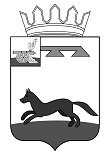 АДМИНИСТРАЦИЯ  МУНИЦИПАЛЬНОГО   ОБРАЗОВАНИЯ«ХИСЛАВИЧСКИЙ   РАЙОН» СМОЛЕНСКОЙ  ОБЛАСТИП О С Т А Н О В Л Е Н И ЕПроект От  03 февраля 2021г.  № О внесении изменений  в Административный регламент предоставления муниципальной услуги «Прием заявлений, постановка на учет и зачисление детей в общеобразовательные учреждения, реализующие образовательную программу дошкольного образования(детские сады)», утвержденный постановлением Администрации муниципального образования «Хиславичский район» Смоленской области от 19.07.2019г. №257На основании приказа Министерства просвещения Российской Федерации от 8 сентября 2020 года №471 «О внесении изменений в Порядок приема на обучение по образовательным программам дошкольного образования, утвержденный приказом Министерства просвещения Российской Федерации от 15 мая 2020г. №236,Администрация муниципального образования «Хиславичский район» Смоленской области     п о с т а н о в л я е т:Внести изменения в Административный регламент предоставления муниципальной услуги «Прием заявлений, постановка на учет и зачисление детей в образовательные учреждения, реализующие образовательную программу дошкольного образования (детские сады), утвержденный постановлением Администрации муниципального образования «Хиславичский район» Смоленской области» от 19.07.2019 года №257: - в подпунктах 2.7.3. и 2.7.8. пункта 2.7 раздела 2 исключить слова «свидетельство о рождении ребенка»;- в подпункте 2.7.12. пункта 2.7. раздела 2 исключить слова «оригинал свидетельства о рождении ребенка или документ, подтверждающий родство заявителя(или законность представления прав ребенка);- в пункт 2.7 раздела 2 добавить подпункт 2.7.15: «для направления родители (законные представители) ребенка дополнительно предъявляют документ, подтверждающий наличие права на специальные меры поддержки (гарантии) отдельных категорий граждан и их семей (при необходимости), а также вправе предъявить свидетельство о рождении ребенка, выданное на территории Российской Федерации, и свидетельство о регистрации ребенка по месту жительства или по месту пребывания на закрепленной территории по собственной инициативе. При отсутствии свидетельства о регистрации ребенка по месту жительства или по месту пребывания на закрепленной территории родитель (законный представитель) ребенка предъявляет документ, содержащий сведения о месте пребывания, месте фактического проживания ребенка».2. Контроль за исполнением настоящего постановления возложить на заместителя    Главы муниципального образования  «Хиславичский район» Смоленской области по социальным вопросам - начальника Отдела образования и молодежной политики О.В. Зайцеву.Глава  муниципального образования «Хиславичский район»Смоленской области                                                                                А.В. Загребаев